Об утверждении Порядка определенияобъема и предоставления субсидиииз бюджета муниципального образования городское поселение Приобьенекоммерческой организации«Югорский фонд капитальногоремонта многоквартирных домов»   В соответствии с пунктом 2 статьи 78.1, статьей 78 Бюджетного кодекса Российской Федерации, Федеральным законом от 06.10.2003 №131-ФЗ «Об общих принципах организации местного самоуправления в Российской Федерации», Федеральным законом от 15 февраля 2016 года N 23-ФЗ «О внесении изменений в Бюджетный кодекс Российской Федерации», Уставом городского поселения Приобье:  1.Утвердить Порядок определения объема и предоставления субсидии из бюджета муниципального образования городское поселение Приобье некоммерческой организации «Югорский фонд капитального ремонта многоквартирных домов», лицам, формирующим фонд капитального ремонта многоквартирного дома на специальном счете согласно приложению.2. Постановление администрации от  08.10.2015 № 425 «Об утверждении Порядка определения объема и предоставления субсидии из бюджета муниципального  образования городское поселение Приобье некоммерческой организации «Югорский фонд капитального ремонта многоквартирных домов» признать утратившим силу.	3. Настоящее постановление обнародовать путем его размещения на информационном стенде в здании администрации городского поселения Приобье и в помещении МКУ «Приобская библиотека семейного чтения».4. Настоящее постановление вступает в силу со дня его обнародования.	5. Контроль за исполнением постановления возложить на заместителя главы поселения по финансам Смирнова С.Б.Глава городского поселения Приобье                                                      Е.Ю.ЕрмаковПриложение  к постановлению администрации городского поселения Приобьеот «____» _________ 2016 г. № _______ПОРЯДОКопределения объема и предоставления субсидии из бюджета муниципального образования городское поселение Приобье некоммерческой организации «Югорский фонд капитального ремонта многоквартирных домов» лицам, формирующим фонд капитального ремонта  многоквартирного дома на специальном счете  (далее Порядок)1. Общие положения1.1. Настоящий Порядок определения объема и предоставления субсидии из бюджета муниципального образования городское поселение Приобье некоммерческой организации «Югорский фонд капитального ремонта многоквартирных домов», лицам, формирующим фонд капитального ремонта  многоквартирного дома  на специальном счете  на  реализацию мероприятий Государственной программы Ханты-Мансийского автономного  округа - Югры «Развитие жилищно-коммунального комплекса и повышение энергетической эффективности в Ханты-Мансийском автономном округе - Югре на 2014-2020 годы» по капитальному ремонту общего имущества в многоквартирных домах (далее – Порядок) разработан в соответствии с Бюджетным кодексом Российской Федерации, Федеральным  законом от 06.10.2003  № 131-ФЗ «Об общих принципах организации местного самоуправления в Российской Федерации», Федеральным законом от 21.07.2007 № 185-ФЗ «О Фонде содействия реформированию жилищно-коммунального хозяйства», постановлением Правительства Ханты-Мансийского автономного округа - Югры от 09.10.2013 № 423-п «О государственной программе Ханты-Мансийского автономного округа - Югры «Развитие жилищно-коммунального комплекса и повышение энергетической эффективности в Ханты-Мансийском автономном округе - Югре на 2014- 2020 годы» (с изменениями и дополнениями), Уставом городского поселения Приобье, решением Совета депутатов городского поселения Приобье от 25.12.2014 года № 44 «О бюджете муниципального образования городское поселение Приобье на очередной финансовый год и на плановый период, устанавливает условия и механизм определения объема и предоставления субсидии из бюджета муниципального образования городское поселение Приобье некоммерческой организации «Югорский фонд капитального ремонта многоквартирных домов» и лицам, формирующим фонд капитального ремонта  многоквартирного дома  на специальном счете (далее - получатели субсидии) на  реализацию мероприятий Государственной программы Ханты-Мансийского автономного  округа – Югры «Развитие жилищно-коммунального комплекса и повышение энергетической эффективности в Ханты-Мансийском автономном округе - Югре на 2014-2020 годы» по капитальному ремонту общего имущества в многоквартирных домах, собственники помещений в которых формируют фонды капитального ремонта на счете некоммерческой организации «Югорский фонд капитального ремонта многоквартирных домов» и на специальном  счете  многоквартирного дома. 1.2. Размер субсидии и перечень жилых домов, для проведения капитального ремонта которых они предоставляются, отражаются в краткосрочном плане реализации  программы  капитального ремонта  общего имущества в многоквартирных домах, расположенных на  территории Ханты-Мансийского автономного округа - Югры, на 2014-2016 годы, утвержденной постановлением Правительства Ханты-Мансийского автономного округа - Югры от 05.06.2014 № 202-п.	1.3. Предоставление субсидии осуществляется администрацией городского поселения Приобье (далее – администрация поселения).          1.4. Получателями субсидии являются некоммерческая организация «Югорский фонд капитального ремонта многоквартирных домов»,  товарищества собственников жилья, жилищные, жилищно-строительные кооперативы или иные специализированные потребительские кооперативы, управляющие организации (если соответствующей управляющей организации по решению общего собрания собственников помещений в многоквартирном доме на основании заключенного с ней договора поручена организация проведения капитального ремонта этого дома),  формирующих  фонд  капитального ремонта  на  специальном  счете.	1.5. Целью предоставления субсидии является обеспечение мероприятий по проведению капитального ремонта многоквартирных домов, включенных:	- в краткосрочный план реализации Программы капитального ремонта общего имущества в многоквартирных домах, расположенных на территории Ханты-Мансийского автономного округа - Югры, на 2014-2016 годы, утвержденной постановлением Правительства Ханты-Мансийского автономного округа - Югры от 05.06.2014 № 202-п.	1.6. Объем бюджетных ассигнований, предоставляемый получателю субсидии утверждается решением Совета депутатов городского поселения Приобье на очередной финансовый год и плановый период.	1.7. Уровень софинансирования из средств  бюджета  муниципального образования городское поселение Приобье на 2014-2015 годы устанавливается в размере 2,5%, а с 2016 года - в размере 4,5%  стоимости  выполненных услуг и (или) работ по капитальному ремонту общего имущества в многоквартирном доме, но не выше предельной стоимости услуг и (или) работ по капитальному ремонту общего имущества в многоквартирном доме, установленной на дату проведения данных услуг и (или) работ.2. Условия и порядок предоставления субсидии  для проведения капитального ремонта многоквартирных домов, собственники помещений в которых формируют фонд капитального ремонта на счете югорского оператора2.1. Условиями предоставления субсидии являются:-наличие договора о предоставлении субсидии, заключенного между администрацией поселения и получателем субсидии;- обязательными условиями предоставления субсидии, включаемыми в договоры (соглашения) о предоставлении субсидий, являются согласие их получателей (за исключением государственных корпораций и компаний) на осуществление главным распорядителем (распорядителем) бюджетных средств, предоставившим субсидии, и органами государственного (муниципального) финансового контроля проверок соблюдения получателями субсидий условий, целей и порядка их предоставления и запрет приобретения за счет полученных средств иностранной валюты, за исключением операций, осуществляемых в соответствии с валютным законодательством Российской Федерации при закупке (поставке) высокотехнологичного импортного оборудования, сырья и комплектующих изделий, а также связанных с достижением целей предоставления указанных средств иных операций, определенных нормативными правовыми актами, муниципальными правовыми актами, регулирующими порядок предоставления субсидий некоммерческим организациям, не являющимся государственными (муниципальными) учреждениями. -обеспечение финансирования получателем субсидии расходов на реализацию мероприятий по проведению капитального ремонта многоквартирных домов, включенных в краткосрочный план реализации Программы капитального ремонта общего имущества в многоквартирных домах, расположенных на территории Ханты - Мансийского автономного округа - Югры на 2014-2016 годы, утвержденной постановлением Правительства Ханты-Мансийского автономного округа - Югры от 05.06.2014 №202-п;- наличие решений общих собраний членов товариществ собственников жилья, членов жилищных, жилищно-строительных кооперативов либо собственников помещений в многоквартирном доме о выборе способа формирования фонда капитального ремонта на счете некоммерческой организации «Югорский фонд капитального ремонта многоквартирных домов», либо постановление администрации поселения о формировании фонда капитального ремонта в отношении домов, в которых собственники помещений в многоквартирном доме не выбрали способ формирования фонда капитального ремонта или выбранный способ управления не был реализован в установленный срок;-согласие о проверке уполномоченным органом и органом муниципального финансового контроля соблюдения условий, целей и порядка предоставления субсидий их получателями.2.2. Договор о предоставлении субсидии должен предусматривать:-размер, сроки, цели и условия предоставления субсидии;-порядок предоставления отчетности о расходовании субсидии;-порядок и сроки возврата субсидии в бюджет поселения в случае нарушения условий, установленных при ее предоставлении;	-порядок возврата в текущем финансовом году получателем субсидий остатков субсидий, не использованных в отчетном финансовом году, в случаях нарушения сроков проведения капитального ремонта общего имущества в многоквартирных домах, предусмотренных договорами о предоставлении субсидий.	-ожидаемые результаты предоставления субсидий.	2.3. Администрация поселения в течение 7 календарных дней после получения уведомления от некоммерческой организации «Югорский фонд капитального ремонта многоквартирных домов» об открытии отдельного банковского счета для перечисления средств бюджета поселения, направляет договор о предоставлении субсидии  некоммерческой организации «Югорский фонд капитального ремонта многоквартирных домов». Некоммерческая организация «Югорский фонд капитального ремонта многоквартирных домов» в течение 7 календарных дней со дня получения от уполномоченного органа договора о предоставлении субсидии рассматривает договор и направляет подписанный договор о предоставлении субсидии в адрес администрации поселения.2.4. В течение 30 календарных дней после заключения договора о предоставлении субсидии, администрация поселения перечисляет субсидию на отдельный банковский счет получателя субсидии.2.5. В случае возникновения экономии субсидий, полученной в результате проведения конкурсов по отбору подрядных организаций, неиспользуемые средства, по согласованию с Департаментом  энергетики и жилищно-коммунального комплекса  Ханты-Мансийского автономного округа - Югры, распределяются органом местного самоуправления для проведения капитального ремонта общего имущества иных жилых домов, ремонт которых  предусмотрен в  текущем  году.2.6. Получатель субсидии предоставляет в администрацию поселения:-ежемесячно не позднее 10-го числа месяца, следующего за отчетным и ежегодно не позднее десяти рабочих дней первого месяца года, следующего за отчетным, отчет о расходовании средств по форме и в объемах, предусмотренных Инструкцией о порядке составления и представления отчета о расходовании средств Фонда, бюджета субъекта РФ и (или) местных бюджетов на реализацию региональных адресных программ по проведению капитального ремонта многоквартирных домов, переселению граждан из аварийного жилищного фонда, утвержденной решением Правления государственной корпорации Фонда содействия реформированию жилищно-коммунального хозяйства от 07.05.2015 года (протокол №576 от 07.05.2015) (далее - инструкция);-ежемесячно не позднее 10-го числа месяца, следующего за отчетным, и ежегодного не позднее десяти рабочих дней первого месяца года, следующего за отчетным, сводные реестры платежных документов по объектам, находящимся на капитальном ремонте, на соответствующий финансовый год по формам и в объемах, предусмотренных инструкцией; -ежеквартально не позднее 10-го числа месяца, следующего за отчетным кварталом, и ежегодно не позднее  четырнадцати  рабочих дней первого месяца года, следующего за отчетным, отчет о наличии денежных средств в кредитных организациях на отдельных счетах, открытых в соответствии с частью 6 статьи 20 Федерального закона от 21.07.2007  №185-ФЗ «О Фонде содействия реформированию жилищно-коммунального хозяйства».3. Условия и порядок предоставления субсидий для проведения капитального ремонта многоквартирных домов лицам, формирующим  фонд  капитального ремонта  на  специальном  счете (товариществам собственников жилья, жилищным, жилищно-строительным кооперативам или иным специализированным потребительским кооперативам, управляющим организациям (если соответствующей управляющей организации по решению общего собрания собственников помещений в многоквартирном доме на основании заключенного с ней договора поручена организация проведения капитального ремонта этого дома))	3.1.  Условиями    предоставления  субсидий  являются:-наличие договора о предоставлении субсидии, заключенного между администрацией поселения и получателем субсидии;- обязательными условиями предоставления субсидии, включаемыми в договоры (соглашения) о предоставлении субсидий, являются согласие их получателей (за исключением государственных корпораций и компаний) на осуществление главным распорядителем (распорядителем) бюджетных средств, предоставившим субсидии, и органами государственного (муниципального) финансового контроля проверок соблюдения получателями субсидий условий, целей и порядка их предоставления и запрет приобретения за счет полученных средств иностранной валюты, за исключением операций, осуществляемых в соответствии с валютным законодательством Российской Федерации при закупке (поставке) высокотехнологичного импортного оборудования, сырья и комплектующих изделий, а также связанных с достижением целей предоставления указанных средств иных операций, определенных нормативными правовыми актами, муниципальными правовыми актами, регулирующими порядок предоставления субсидий некоммерческим организациям, не являющимся государственными (муниципальными) учреждениями. -обеспечение финансирования получателем субсидии расходов на реализацию мероприятий по проведению капитального ремонта многоквартирных домов, включенных в краткосрочный план реализации Программы капитального ремонта общего имущества в многоквартирных домах, расположенных на территории Ханты - Мансийского автономного округа - Югры на 2014-2016 годы, утвержденной постановлением Правительства Ханты-Мансийского автономного округа - Югры от 05.06.2014 №202-п;- наличие решений  общих собраний членов товариществ собственников жилья, членов жилищных, жилищно-строительных кооперативов либо собственников помещений в многоквартирном доме о выборе способа формирования фонда капитального ремонта на   специальном  счете; -согласие о проверке администрацией поселения  и органом муниципального финансового контроля соблюдения условий, целей и порядка предоставления субсидий их получателями.3.2. Договор о предоставлении субсидии должен предусматривать:-размер, сроки, цели и условия предоставления субсидии;-порядок предоставления отчетности о расходовании субсидии;-порядок и сроки возврата субсидии в бюджет поселения в случае нарушения условий, установленных при ее предоставлении;	-порядок возврата в текущем финансовом году получателем субсидий остатков субсидий, не использованных в отчетном финансовом году, в случаях нарушения сроков проведения капитального ремонта общего имущества в многоквартирных домах, предусмотренных договорами о предоставлении субсидий;	-ожидаемые результаты предоставления субсидий.	3.3. В течение 14  календарных  дней со дня получения средств бюджета субъекта автономного округа, в том числе полученных из средств Фонда, орган местного самоуправления осуществляет проверку соблюдения условий предоставления субсидий и принимает решение о распределении полученных средств и средств, предусмотренных в местном бюджете на софинансирование предоставляемых субсидий между многоквартирными домами, собственники помещений в которых формируют фонд капитального ремонта на специальных счетах, и которые включены в краткосрочный план реализации региональной программы капитального ремонта многоквартирных домов.	3.4. В течение 7  календарных дней со дня принятия решения, указанного в пункте 3.3 настоящего Порядка, орган местного самоуправления обязан письменно уведомить владельцев специальных счетов, в отношении которых принято указанное решение, а также собственников помещений в этих домах о принятии указанного решения с указанием объема средств государственной поддержки и муниципальной поддержки, предусмотренных на проведение капитального ремонта этих домов. Такое уведомление может быть осуществлено путем опубликования указанного решения в порядке, установленном для опубликования муниципальных правовых актов, а также на официальном сайте администрации городского поселения Приобье в информационно – телекоммуникационной сети общего пользования (компьютерной сети «Интернет»).	3.5.Товарищество собственников жилья либо жилищно-строительный кооператив, жилищный кооператив или иной специализированный потребительский кооператив, которые осуществляют управление многоквартирным домом, управляющая организация, если соответствующей управляющей организации по решению общего собрания собственников помещений в многоквартирном доме на основании заключенного с ними договора поручена организация проведения капитального ремонта этого дома, предусмотренного краткосрочным планом реализации региональной программы  капитального  ремонта, открывают отдельные банковские счета. При этом для зачисления средств государственной поддержки, муниципальной поддержки капитального ремонта многоквартирных домов на каждый многоквартирный дом открывается один банковский счет и направляют в орган местного самоуправления:	1) уведомления об открытии таких счетов с указанием их реквизитов;	2) решение о проведении капитального ремонта, которое принято в соответствии с требованиями статьи 189 Жилищного кодекса Российской Федерации и которым определена организация (порядок ее определения), с которой будет заключен договор на проведение капитального ремонта в соответствии с краткосрочным планом реализации региональной программы капитального ремонта;	3) утвержденную в соответствии с требованиями статьи 189 Жилищного кодекса Российской Федерации смету расходов на капитальный ремонт этого дома с учетом перечня работ, установленных для данного дома на текущий год в краткосрочном плане, и с учетом предельной стоимости услуг и (или) работ по капитальному ремонту, установленной   краткосрочным  планом  на текущий год.	3.6. Администрация поселения в  течение 7  календарных дней  после  получения документов, указанных в п. 3.5. настоящего Порядка направляет договор о  предоставлении субсидии товариществу собственников жилья, жилищному, жилищно-строительному кооперативу или иному специализированному потребительскому  кооперативу, управляющей организации (если соответствующей управляющей организации по решению общего собрания собственников помещений в многоквартирном доме на основании заключенного с ней договора поручена организация проведения капитального ремонта этого дома). 	3.7. Получатель субсидии в течение 7 календарных дней со дня  получения  от администрации поселения  договора о предоставлении субсидии  рассматривает договор и направляет подписанный договор о предоставлении субсидии в  администрацию поселения.	3.8. В течение 5 рабочих дней после заключения договора о предоставлении субсидии, администрация поселения перечисляет субсидию на отдельный  банковский счет получателя субсидии.	3.9. В случае возникновения экономии субсидий, полученной в результате проведения конкурсов по отбору подрядных организаций, неиспользуемые средства, по согласованию с Департаментом  энергетики и жилищно-коммунального комплекса  Ханты-Мансийского автономного округа - Югры, распределяются органом местного самоуправления для проведения капитального ремонта общего имущества иных жилых домов, ремонт которых  предусмотрен в  текущем  году.3.10. Получатель субсидии  предоставляет в Администрацию поселения:- ежемесячно не позднее 10-го числа месяца, следующего за отчетным и ежегодно не позднее десяти рабочих дней первого месяца года, следующего за отчетным, отчет о расходовании средств по форме и в объемах, предусмотренных Инструкцией о порядке составления и представления отчета о расходовании средств Фонда, бюджета субъекта РФ и (или) местных бюджетов на реализацию региональных адресных программ по проведению капитального ремонта многоквартирных домов, переселению граждан из аварийного жилищного фонда, утвержденной решением Правления государственной корпорации Фонда содействия реформированию жилищно-коммунального хозяйства от 07.05.2015 года (протокол №576 от 07.05.2015) (далее - инструкция);-ежемесячно не позднее 10-го числа месяца, следующего за отчетным, и ежегодного не позднее десяти рабочих дней первого месяца года, следующего за отчетным, сводные реестры платежных документов по объектам, находящимся на капитальном ремонте, на соответствующий финансовый год по формам и в объемах, предусмотренных инструкцией; -ежеквартально не позднее 10-го числа месяца, следующего за отчетным кварталом, и ежегодно не позднее  четырнадцати  рабочих дней первого месяца года, следующего за отчетным, отчет о наличии денежных средств в кредитных организациях на отдельных счетах, открытых в соответствии с частью 6 статьи 20 Федерального закона от 21.07.2007  №185-ФЗ «О Фонде содействия реформированию жилищно-коммунального хозяйства».4. Порядок и условия  возврата субсидий	4.1. В случае выявления фактов нарушения условий предоставления субсидии, установленных   настоящим Порядком, неиспользуемые средства по согласованию с Департаментом  энергетики и жилищно-коммунального комплекса  Ханты - Мансийского автономного округа - Югры подлежат возврату в бюджет  поселения и  распределяются органом местного самоуправления для проведения капитального ремонта общего имущества иных многоквартирных домов, ремонт которых в соответствии с краткосрочным планом предусмотрен в текущем году.	4.2. Субсидия в случае ее нецелевого использования и остаток неиспользованных средств, в случаях нарушения сроков проведения капитального ремонта общего имущества в многоквартирных домах, подлежат возврату в доход бюджета  поселения. Предельные сроки проведения капитального ремонта устанавливаются в краткосрочном плане.	4.3. При установлении администрацией поселения фактов, указанных в пунктах 4.1,4.2  настоящего Порядка, администрация поселения направляет получателю субсидии требование о возврате субсидии в бюджет поселения.4.4.Субсидия (часть субсидии) подлежит возврату получателем субсидии  в бюджет поселения в течение 7 календарных дней с момента получения требования администрацией поселения. В случае отказа получателя субсидии от добровольного возврата субсидии  либо не  перечисления  субсидии  в  установленный  срок, взыскание средств  производится в судебном порядке.5. Проверка использования бюджетных средств5.1. Обязательной проверке главным распорядителем (распорядителем) бюджетных средств, предоставляющим субсидию, и органом государственного (муниципального) финансового контроля (администрация поселения), подлежит соблюдение условий, целей и порядка предоставления субсидий их получателями.		ПРОЕКТ	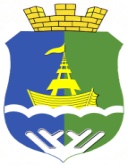 		ПРОЕКТ			ПРОЕКТ			ПРОЕКТ			ПРОЕКТ			ПРОЕКТ			ПРОЕКТ			ПРОЕКТ			ПРОЕКТ			ПРОЕКТ	АДМИНИСТРАЦИЯ   ГОРОДСКОГО   ПОСЕЛЕНИЯ   ПРИОБЬЕОктябрьского районаХанты-Мансийского автономного округа-ЮгрыПОСТАНОВЛЕНИЕ  АДМИНИСТРАЦИЯ   ГОРОДСКОГО   ПОСЕЛЕНИЯ   ПРИОБЬЕОктябрьского районаХанты-Мансийского автономного округа-ЮгрыПОСТАНОВЛЕНИЕ  АДМИНИСТРАЦИЯ   ГОРОДСКОГО   ПОСЕЛЕНИЯ   ПРИОБЬЕОктябрьского районаХанты-Мансийского автономного округа-ЮгрыПОСТАНОВЛЕНИЕ  АДМИНИСТРАЦИЯ   ГОРОДСКОГО   ПОСЕЛЕНИЯ   ПРИОБЬЕОктябрьского районаХанты-Мансийского автономного округа-ЮгрыПОСТАНОВЛЕНИЕ  АДМИНИСТРАЦИЯ   ГОРОДСКОГО   ПОСЕЛЕНИЯ   ПРИОБЬЕОктябрьского районаХанты-Мансийского автономного округа-ЮгрыПОСТАНОВЛЕНИЕ  АДМИНИСТРАЦИЯ   ГОРОДСКОГО   ПОСЕЛЕНИЯ   ПРИОБЬЕОктябрьского районаХанты-Мансийского автономного округа-ЮгрыПОСТАНОВЛЕНИЕ  АДМИНИСТРАЦИЯ   ГОРОДСКОГО   ПОСЕЛЕНИЯ   ПРИОБЬЕОктябрьского районаХанты-Мансийского автономного округа-ЮгрыПОСТАНОВЛЕНИЕ  АДМИНИСТРАЦИЯ   ГОРОДСКОГО   ПОСЕЛЕНИЯ   ПРИОБЬЕОктябрьского районаХанты-Мансийского автономного округа-ЮгрыПОСТАНОВЛЕНИЕ  АДМИНИСТРАЦИЯ   ГОРОДСКОГО   ПОСЕЛЕНИЯ   ПРИОБЬЕОктябрьского районаХанты-Мансийского автономного округа-ЮгрыПОСТАНОВЛЕНИЕ  АДМИНИСТРАЦИЯ   ГОРОДСКОГО   ПОСЕЛЕНИЯ   ПРИОБЬЕОктябрьского районаХанты-Мансийского автономного округа-ЮгрыПОСТАНОВЛЕНИЕ  «»2016г.№п.г.т. Приобьеп.г.т. Приобьеп.г.т. Приобьеп.г.т. Приобьеп.г.т. Приобьеп.г.т. Приобьеп.г.т. Приобьеп.г.т. Приобьеп.г.т. Приобьеп.г.т. Приобье